Plan de commandite Congrès 2018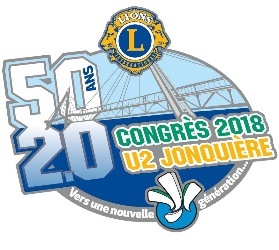 150,00 $	1/8 de page (format carte d’affaires) (forfait accessible uniquement aux Clubs Lions)200,00 $	1/8 de page (format carte d’affaires)300,00 $	¼ de page500,00 $	½ page1 000,00 $	Page complète + remerciement dans le Powerpoint du congrès1 250,00 $	Deuxième, troisième ou quatrième de couverture + remerciement dans le Powerpoint du congrès (3 disponibles)Partenaire Aluminium :Variable	Identification sur les bandeaux des cocardes + remerciement dans le Powerpoint du congrès et sur site web (1 seul disponible, déjà réservé)Partenaire Bronze :2 000,00 $	Page complète + remerciement dans le Powerpoint du congrès et sur site web + possibilité de commanditer une activité avec visibilité accrue et remerciement lors des discours (vendredi soir ou cocktail) (limite de 2)	Partenaire Argent :3 000,00 $	Page complète + remerciement dans le Powerpoint du congrès et sur site web + commanditer le sac souvenir remis à chaque congressistes et remerciement lors des discours (limite de 1)Partenaire Or :5 000,00 $	2 pages complètes + remerciement dans le Powerpoint du congrès et sur site web + remerciement lors des discours + commanditer l’activité du samedi soir (limite de 1)Partenaire Platine :10 000,00 $	2 pages complètes + logo sur la page couverture + remerciement dans le Powerpoint du congrès + affichage du logo sur les uniformes officiels du Congrès + remerciement lors des discours + un moment de 15 minutes pour s’adresser aux congressistes (limite de 1)FORMULAIRE POUR COMMANDITE DU BOTTIN DU CONGRÈS 2018Nom de l’organisme ou du Club Lions : _______________________________________________Personne contact : _______________________________________________________________Numéro de téléphone de la personne contact : ________________________________________Adresse courriel de la personne contact : _____________________________________________Type de commandite désirée : 1/8 de page (Club Lions) (150 $)				 Partenaire aluminium  1/8 de page (200 $)						 Partenaire bronze (2 000 $) ¼ de page (300 $)						 Partenaire argent (3 000 $) ½ page (500 $)						 Partenaire or (5 000 $) 1 page complète (1 000 $)					 Partenaire platine (10 000 $)1 page complète (2e, 3e ou 4e de couverture) (1 250 $)Total : ________ $Vous êtes priés de faire parvenir votre paiement par chèque au nom du Club Lions de Jonquière (congrès) et de le transmettre à l’adresse suivante :Club Lions de JonquièreC.P. 625, Saguenay (Québec) 
G7X 7W4Ou encore, si vous souhaitez faire un paiement par Interac, vous pouvez le faire en utilisant l’adresse courriel u2congres2018@gmail.com et en nous envoyant la réponse à la question de sécurité à la même adresse.Pour ce qui est du matériel, nous vous demandons de nous le fournir au plus tard le 30 mars 2018 à 17h00 à l’adresse courriel suivante : u2congres2018@gmail.com. Nous vous remercions à l’avance de votre participation!Bon congrès 2018!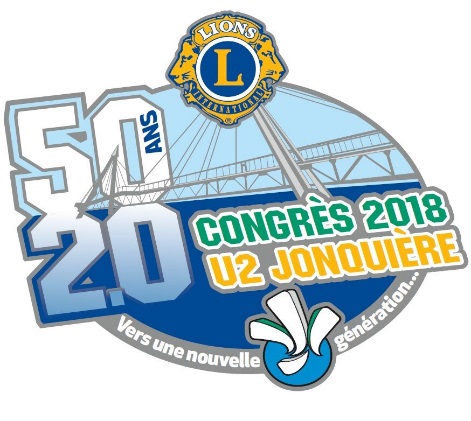 